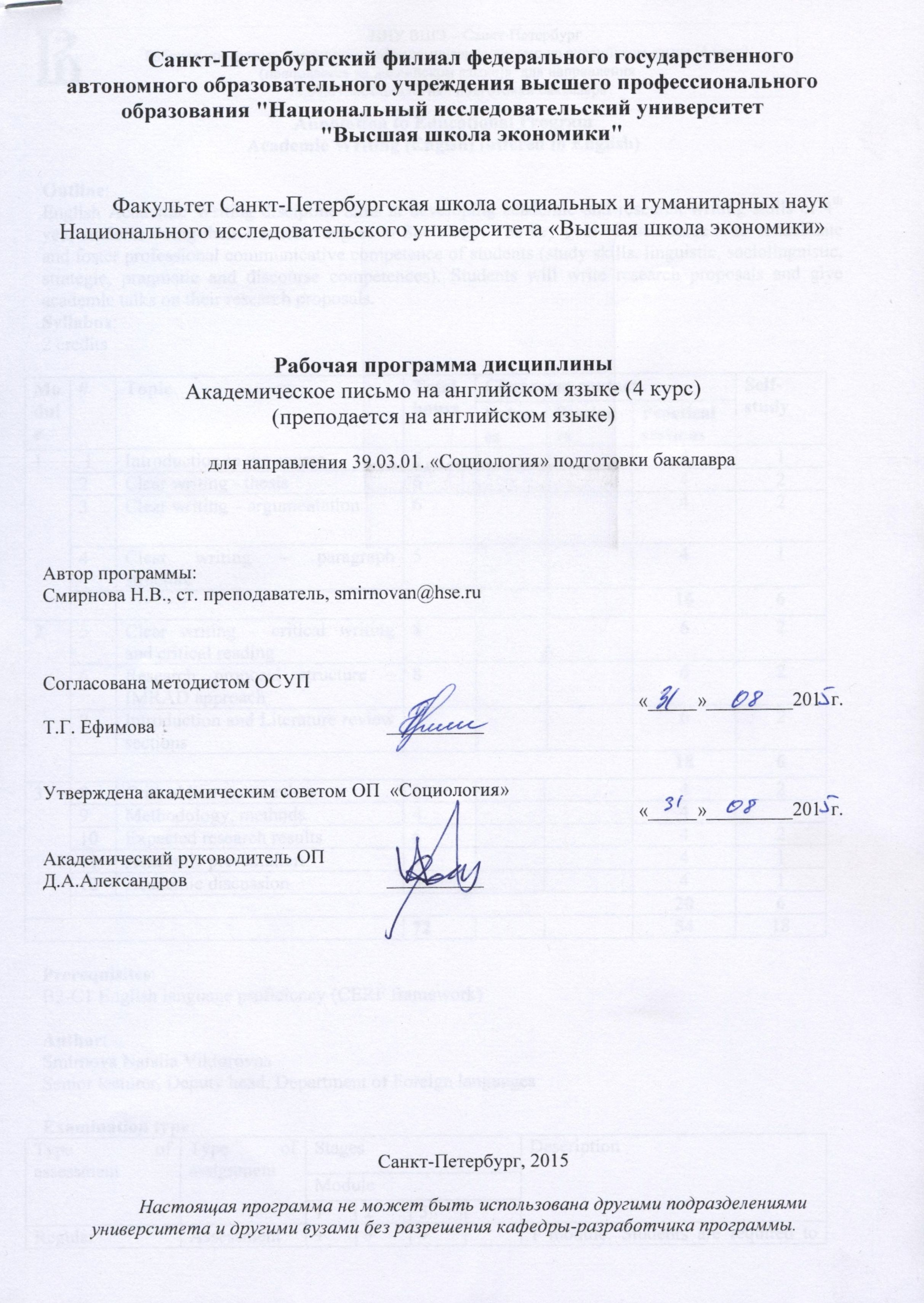 Annotation to Educational ProgramAcademic Writing (Engish) (offered in English)Outline:English Academic Writing discipline aims at developing academic and research writing skills of 4th year students doing their Bachelor degree in Sociology. The key goal of the course is to consolidate and foster professional communicative competence of students (study skills, linguistic, sociolinguistic, strategic, pragmatic and discourse competences). Students will write research proposals and give academic talks on their research proposals. Syllabus:2 creditsPrerequisites:B2-C1 English language proficiency (CERF framework)Author:Smirnova Natalia ViktorovnaSenior lecturer, Deputy head, Department of Foreign languagesExamination type:Область применения и нормативные ссылкиНастоящая рабочая программа дисциплины устанавливает минимальные требования к знаниям и умениям студента, а также определяет содержание и виды учебных занятий и отчетности.Программа предназначена для преподавателей, ведущих данную дисциплину, учебных ассистентов и студентов направления подготовки 39.03.01 «Социология», обучающихся по образовательной программе «Социология», изучающих дисциплину «Академическое письмо на английском языке (4 курс) (преподается на английском языке)».Программа разработана в соответствии с:Образовательным стандартом НИУ ВШЭ по направлению подготовки 39.03.01 «Социология»: http://www.hse.ru/data/2014/02/03/1329546127/ОС%20БАК%20ГУ-ВШЭ%20социология%20%202010.pdfОбразовательной программой «Социология» по направлению подготовки 39.03.01  «Социология»;Рабочим учебным планом НИУ ВШЭ – Санкт-Петербург по направлению подготовки бакалавра 39.03.01  «Социология».Цели освоения дисциплиныПрограмма«Академическое письмо на английском языке (4 курс) (преподается на английском языке)» направлена на обучение студентов академическому письму на английском языке. Курс предполагает работу по написанию и презентации научного проекта (Выпускной квалификационной работы) на английском языке. Цель курса - систематизация и совершенствование различных видов компетенций, составляющих  иноязычную профессионально-коммуникативную компетенцию, а именно: учебную, научно-исследовательскую, лингвистическую, социолингвистическую, стратегическую, прагматическую, дискурсивную компетенции. Компетенции обучающегося, формируемые в результате освоения дисциплиныВ ходе освоения дисциплины студенты должны: Знать:жанр и стиль письменной академической речи «Researchproposal» (далее проект ВКР) на английском языке;профессиональную и академическую лексику по теме исследования;правила речевого поведения в условиях профессионального межкультурного общения.Уметь:правильно пользоваться языковыми и речевыми средствами создания письменной и устной академической научной речи в рамках подготовки и защиты проекта ВКР;читать и понимать тексты по специальности различных жанров с различным уровнем проникновения в содержание;составлять план-обзор литературы по теме исследования;аргументировано излагать свое мнение по определенной проблеме;проводить анализ исходного письменного текста и обобщать факты в письменной форме;излагать результаты научной работы в жанре researchproposal;строить связные высказывания репродуктивного и продуктивного характера, в том числе с аргументацией и выражением своего отношения к полученной информации;делать  доклады на иностранном языке по профессионально значимой тематике;Иметь навыки:пользоваться языковыми, речевыми.техническими средствами для подготовки научного  выступления по теме проекта;понимать научное выступление на английском языке, в том числе переданное с помощью технических средств;В соответствии с Образовательным стандартом НИУ ВШЭ, в ходе изучения дисциплины, входящей в гуманитарный цикл, в рамках бакалавриата предполагается формирование следующих компетенций:Место дисциплины в структуре образовательной программыНастоящая дисциплина относится к циклу гуманитарный дисциплин учебного цикла«Бакалавр»-Б1 гуманитарных и социально-экономических дисциплин основной образовательной программы (ООП) бакалавриата. Данная учебная программа представляет собой финальный  этап обучения, базируется на умениях и навыках студентов по всем видам речевой деятельности, полученных в университете в соответствии со стандартами обученияи предназначена для студентов 4 курса владеющих следующими знаниями и компетенциями: OK 2 - Умеет логически верно, аргументированно и ясно строить устную и письменную речьOK 3 - Готов к кооперации с коллегами, к работе в коллективеOK 13 - Владеет основными методами, способами и средствами получения, хранения,переработки информации, навыки работы с компьютером как средством управления информациейOK 14 - Способен работать с информацией в глобальных компьютерных сетяхOK 15 - Владеет иностранным языком на уровне, достаточном для разговорного общения, атакже для поиска и анализа иностранных источников информации Изучение данной дисциплины базируется на следующих дисциплинах:«Иностранный язык (английский)» (1 курс), «Иностранный язык (английский)» (2 курс), «Иностранный язык (английский)» (3 курс)Основные положения дисциплины должны быть использованы в дальнейшем при написании ВКР. Тематический план учебной дисциплины ОБЪЕМ ДИСЦИПЛИНЫ – 2 зачетные единицы Формы контроля знаний студентовКритерии оценки знаний, навыковВ текущем контроле контрольные работы (написание разделов проекта ВКР: аннотация, введение, обзор литературы, методы, заключение) и домашнее задание оцениваются по следующим параметрам:Финальный вариант письменной работы ВКР на экзамене  оценивается по аналогичным критериям. Критерии оценивания устной презентации ВКР складываются из требований к их созданию. За каждый раздел ставится балл от 0 до 10. Далее выводится среднеарифметическая оценка по устной презентации проекта ВКР.Порядок формирования оценок по дисциплинеНакопленная оценка по дисциплине рассчитывается с помощью взвешенной суммы оценок за отдельные формы текущего контроля знаний следующим образом: Онакопленная= n1·(Отекущий1 + Отекущий 2+ Отекущий3)/3+ n2·Отекущий4,гдеОтекущий1– оценка за контрольную работу в 1 модуле.Отекущий2– оценка за контрольную работу во 2 модуле.Отекущий3– оценка за контрольную работу в 3 модуле.Отекущий4– оценка за домашнюю работу. n1=0,7n1=0,3Способ округления накопленной оценки текущего контроля: в пользу студента. Результирующая оценка по дисциплине(которая идет в диплом)рассчитывается следующим образом:Орезульт = k1·Онакопл + k2·Оэкз ,гдеОнакопл– накопленная оценка по дисциплинеОэкз– оценка за экзамен, которая включает оценку за письменную работу ВКР (0,5) и устную презентацию ВКР (0,5)k1– вес накопленной оценки по дисциплине = 0,5k2 – вес экзаменационной оценки по дисциплине = 0,5Способ округления накопленной оценки текущего контроля: в пользу студента. Содержание дисциплиныОбразовательные технологииКурс языка построен на основе личностно-ориентированного, деятельностного, коммуникативного и социокультурного подходов к обучению иностранным языкам. На занятиях широко применяются такие инновационные технологии как обучение в сотрудничестве и проектная деятельность студентов, а также используются различные информационно-коммуникативные технологии.На занятиях широко применяются следующие технологии: обучение через процесс обратной связи, сознательно-коммуникативный метод обучения, сотрудничество преподавателя и студента, развитие навыков самообучения, развитие критического мышления, метод проектной работы в группах, метод конструктивной дискуссии, «Мозговой штурм». Приложение содержит методические рекомендации для преподавателей и студентов. 8.2.1 Учебно-методическая литература для самостоятельной работы студентовwww.uefap.comОценочные средства для текущего контроля и аттестации студентаТематика заданий текущего контроляКонтрольная работа по данной дисциплине включает написание отдельных блоков ВКР (аннотация, введение, критический обзор литературы по теме своего исследования, методы, результаты, дискуссия, заключение) в рамках внеаудиторной работы.Домашнее задание направлено на проверку и развитие умений работать с литературой по теме исследования (реферирование, аннотирование, критический анализ).  Примеры заданий итогового контроляПриложениесодержит требования и рекомендации по написанию ВКР.Учебно-методическое и информационное обеспечение дисциплиныОсновнаялитератураJoan McCormack, John Slaght.  English for Academic Study: Extended Writing & Research Skills 2012 Edition - Course Book Изд-во: Garnet Education, 2012     Joan McCormack, John Slaght.  English for Academic Study: Reading & Writing 2012 edition - Source BookИзд-во: Garnet Education, 2012Michael MacCarthy, Felicity O’Dell Academic Vocabulary in use Изд-во: Cambridge University Press , 2012.Дополнительная литератураDouglasBell.PassporttoAcademicPresentations - Student'sBookwithaudioCD Изд-во: GarnetEducation, 2008.Кузьменкова Ю.Б. Academicprojectpresentations: Student’sWorkbook: Презентация научных проектов на английском языке: Учебное пособие для студентов старших курсов и аспирантов. - 3-е издание. - М.: Издательство Московского университета. 2011. - 132 с.Swales, J. Feak, K. Telling a Research Story.Writing a Literature Review.Michigan  Press, 2012Stella Cottrell. Critical Thinking Skills Developing effective analysis and argument Изд-во Palgrave 2011John Peck and Martin Coyle. The student’s guide to writing Изд-во Palgrave 2012Chris Sowton. 50 Steps to Improving Your Academic Writing Study Book. Garnet Education 2012Справочники, словари.Longman Dictionary of Contemporary English (for advanced learners) (2009) New Edition. Pearson LongmanCambridge academic dictionary (2012) Изд-во Cambridge UniversityДистанционная поддержка дисциплиныССЫЛКИ НА ЭЛЕКТРОННЫЕ РЕСУРСЫhttp://learningcentre.usyd.edu.au/clearer_writingwww.englishforacademicstudy.com/student/ewrs/linksExtending and developing thinking skills (the Open University) http://openlearn.open.ac.uk/mod/oucontent/view.php?id=398884&direct=1  Critical Thinking Skills (The University of Canberra) http://www.canberra.edu.au/studyskills/learning/critical   Fact vs. Opinion (lesson in Social Studies) http://carhart.wilderness.net/docs/curriculum/3-2.pdf  Skills for Study (Palgrave Macmillan) http://www.palgrave.com/skills4study/mp3s.asp  Critical Thinking Learning Objective (a Scenario)  http://intralibrary.rlocetl.ac.uk:8080/intralibrary/open_virtual_file_path/i171n20105t/critical_thinking.html   Critical Thinking and Reflection (Charles Seale-Hayne Library) http://www.learnhigher.ac.uk/videoresources/criticalthinking_student/  Critical Thinking on the Web (Austhink) http://austhink.com/critical/   Critical Thinking Module http://philosophy.hku.hk/think/critical/    Essays and Arguments: A Handbook on Writing Argumentative and Interpretative Essays http://records.viu.ca/~johnstoi/arguments/argument1.htm#one   Writing persuasively (University of Sydney) http://writesite.elearn.usyd.edu.au/m3/m3u4/m3u4s1/m3u4s1_1.htm   Simple Arguments (Austhink) http://austhink.com/reason/tutorials/Tutorial_1/index.htm   Simple Argument Structure (Austhink) http://austhink.com/reason/tutorials/Tutorial_2/index.htm   Multi-Reason Arguments (Austhink) http://austhink.com/reason/tutorials/Tutorial_3/index.htm   Multi-Layer Arguments (Austhink) http://austhink.com/reason/tutorials/Tutorial_4/index.htm   Inference Objections (Austhink)  http://austhink.com/reason/tutorials/Tutorial_5/index.htm Oral Presentations (University of Surrey) http://www3.surrey.ac.uk/Skills/pack/pres.html   Making Presentations (Newcastle University) http://lorien.ncl.ac.uk/ming/dept/tips/present/comms.htm   Giving an Oral Presentation (University of Canberra) http://www.canberra.edu.au/studyskills/learning/oral   TedTalks Presentations http://www.ted.com/talks  The Higher Education Academy, Economics Network:  audio and video lectures on Economics from prestigious universities  http://www.economicsnetwork.ac.uk/teaching/video.htm  Purdue University Online Writing Lab http://owl.english.purdue.edu/  Online Writing Lab (OWL): Language Advisory Service http://moodle.hu-berlin.de/course/view.php?id=1860   What is good writing? (Open University) http://openlearn.open.ac.uk/mod/oucontent/view.php?id=398928&direct=1   Academic Writing Style(Portsmouth University) http://www.port.ac.uk/departments/studentsupport/ask/resources/handouts/writtenassignments/filetodownload,37256,en.pdf   Effective ways of displaying information (Open University) http://openlearn.open.ac.uk/mod/oucontent/view.php?id=397453   Writing a Literature Review (University of Plymouth) http://www2.plymouth.ac.uk/millbrook/rsources/litrev/litrev.htm   Some key Features of Academic Reports (Portsmouth University) http://www.port.ac.uk/departments/studentsupport/ask/resources/handouts/writtenassignments/filetodownload,45398,en.pdf   Research Management and Dissertation Guidance (SSHLS Portsmouth University) http://sshls-dev.port.ac.uk/hub/crm/   Dissertations: a basic Introduction (Portsmouth University) http://www.port.ac.uk/departments/studentsupport/ask/resources/handouts/writtenassignments/filetodownload,32749,en.pdf   Dissertations: twelve top tips (Portsmouth University) http://www.port.ac.uk/departments/studentsupport/ask/resources/handouts/writtenassignments/filetodownload,73258,en.pdf   Designing a Questionnaire http://intralibrary.rlocetl.ac.uk:8080/intralibrary/open_virtual_file_path/i281n6662t/design/index.html   Qualitative and quantitative research http://intralibrary.rlo-cetl.ac.uk:8080/intralibrary/open_virtual_file_path/i2529n6682t/index.html   SI Units http://intralibrary.rlo-cetl.ac.uk:8080/intralibrary/open_virtual_file_path/i1405n24399t/index.html    University College London’s site covering the grammar of Academic English http://www.ucl.ac.uk/internet-grammar/home.htm   Spelling Skills Workshop (Open University) http://compass.port.ac.uk/UoP/items/ac386820-6c21-576a-ea89-4524415c5bdf/1/viewcontent  Punctuation Skills Workshop (Open University) http://compass.port.ac.uk/UoP/items/4a4bb253-6945-afd7-83cd-3ce0c1aa6dad/1/viewcontent   Improve your writing: punctuation and sentence grammar (University of Bristol) http://www.bristol.ac.uk/arts/exercises/grammar/grammar_tutorial/index.htm   Improve your Grammar (Internet Grammar of English) http://www.ucl.ac.uk/internet-grammar/intro/intro.htm   Word Grammar (Skillswise BBC) http://www.bbc.co.uk/skillswise/topic-group/word-grammar   Sentence Grammar (Skillswise BBC) http://www.bbc.co.uk/skillswise/topic-group/sentence-grammar   Spelling (Skillswise BBC) http://www.bbc.co.uk/skillswise/topic-group/spelling   Avoiding Plagiarism (University of Leicester) http://www2.le.ac.uk/offices/careers/ld/resources/study/plagiarism-tutorial   How to cite sources and plagiarism (Palgrave mp3 listening) http://www.palgrave.com/skills4study/mp3s/referencing.mp3   Plagiarism test (Indiana University) https://www.indiana.edu/~tedfrick/plagiarism/   Examples of Plagiarism (Princeton University) http://www.princeton.edu/pr/pub/integrity/pages/plagiarism/   Paraphrase Write it in your own Words (Purdue Online) http://owl.english.purdue.edu/owl/resource/619/01/   Verbs for Citations (Portsmouth University) http://www.port.ac.uk/departments/studentsupport/ask/resources/handouts/referencingandcitation/filetodownload,32781,en.pdf   Harvard Style of Referencing http://www.everything2.com/index.pl?node_id=1206008   How to Cite References (Bournmouth University) http://www.bournemouth.ac.uk/library/how-to/citing-refs.html   What is Referencing (University of Nottingham) http://intralibrary.rlocetl.ac.uk:8080/intralibrary/open_virtual_file_path/i1405n11004t/referencing/index.html   ABC of quotations (Middlesex University) http://studymore.org.uk/copy.htm   Direct Quotations (Portsmouth University) http://www.port.ac.uk/departments/studentsupport/ask/resources/handouts/referencingandcitation/filetodownload,73257,en.pdf    Proof reading your Work (Purdue Online) http://owl.english.purdue.edu/owl/resource/561/01/     Phrase Bank (University of Manchester) http://www.phrasebank.manchester.ac.uk/   Extending Vocabulary (Portsmouth University) http://www.port.ac.uk/departments/studentsupport/ask/resources/handouts/writtenassignments/filetodownload,32755,en.pdWords from Latin and Greek Sources http://wordinfo.info/units   Online dictionary and thesaurus plus crosswords and word games http://dictionary.reference.com/    Online dictionary and thesaurus  http://www.merriam-webster.com/  Dictionary of Greek and Latin roots http://english.glendale.cc.ca.us/roots.dict.html   Online Etymology dictionary http://www.etymonline.com/    Cambridge Dictionary plus business, finance and education vocabulary http://dictionary.cambridge.org/Idioms and collocations  http://www.answers.com/library/Idioms   Visual thesaurus http://www.visualthesaurus.com/    Academic Word List http://www.englishvocabularyexercises.com/    British National Corpus http://www.natcorp.ox.ac.uk/    Corpus of Contemporary American English  http://corpus.byu.edu/coca/    Reading (Skillswise BBC) http://www.bbc.co.uk/skillswise/topic-group/reading   Reading (Open University) http://openlearn.open.ac.uk/mod/oucontent/view.php?id=398964   Strategies for Efficient Reading (University Wollongong) http://unilearning.uow.edu.au/reading/readin_1.html   Speed Reading Test Online  http://www.readingsoft.com/   Speed Reading Techniques (Glendale Community College) http://english.glendale.cc.ca.us/methods.html   Critical Reading (University Wollongong) http://unilearning.uow.edu.au/reading/readin_2.html   Note-taking Skills (Exeter University) http://education.exeter.ac.uk/dll/studyskills/note_taking.PDF   Reading and Note-taking for Essays http://www.sussex.ac.uk/Users/ssfj3/study1.html   Reading and Remembering Academic Texts http://www.canberra.edu.au/studyskills/learning/reading   Research Methods in the Social and Natural Sciences http://www.mcli.dist.maricopa.edu/proj/res_meth/   Time Management (Oxford Brookes University) http://cs3.brookes.ac.uk/student/services/health/time.html   Gathering Information and Using the Library (University of Southampton) http://www.academic-skills.soton.ac.uk/studytips/gather_info.htm   How to get the most from your Internet use (Berkley University) http://www.lib.berkeley.edu/TeachingLib/Guides/Internet/FindInfo.html   How to Revise (Aston University) http://www1.aston.ac.uk/current-students/academic-support/ldc/get-ahead/study-skills/revision-strategies/   Analyse This!!! http://www.learnhigher.ac.uk/analysethis/index.html   Presenting and interpreting meta-analyses (University of Nottingham) http://intralibrary.rlocetl.ac.uk:8080/intralibrary/open_virtual_file_path/i2248n11604t/meta-analysis2/index.html     CUNY WriteSite, Garnett Education, University of Reading: English for Academic Study http://www.englishforacademicstudy.com/student/ewrs/links/  The British Council’s website for learners of English http://learnenglish.britishcouncil.org/en/  Andy Gillett’s Using English for Academic Purposes: A Guide for Students in Higher Education http://www.uefap.com/ ; http://www.uefap.com/materials/   Материально-техническое обеспечение дисциплины- персональные компьютеры - ноутбук- цифровой проектор,- интернет доступ (в том числе WiFi) Приложение. Методические  рекомендацииМетодические рекомендации преподавателюИспользуемые методы и технологии обученияДанные рекомендации разработаны для проведения занятий  по обучению написанию ВКР на английском языке  для направления 39.03.01. «Социология» подготовки бакалавра (4 курс). В рамках курса студенты учатся обобщать, систематизировать и интерпретировать результаты своих исследований  в формате синопсиса диссертационного исследования на английском языке с последующим представлением основных результатов исследования в форме академической презентации на английском языке. Курс способствует развитию как иноязычной профессионально-коммуникативной компетенции, так и академических компетенций, формирующих базу для дальнейшего  профессионального развития студентов в международной академической среде.Занятия проводятся в форме практических занятий. Основными  формами работы являются презентация   (преподаватель представляет новый материал в форме PPP), дискуссии, решение проблемных задач, разбор учебных кейсов. Студенты готовят доклады и презентации.Широко используются онлайн учебные материалы. Например,  в первом модуле, в рамках первого тематического блока курса, когда студенты учатся четко и ясно формулировать тезис, структурировать информацию в параграфе, выстраивать систему аргументации  целесообразно  проработать материалы  сайта http://learningcentre.usyd.edu.au/clearer_writing Задания основаны на принципах проблемного обучения. Парная или групповая работа по решению проблемных задач позволяет более эффективно организовать работу обучаемых. Также можно организовать самостоятельную работу студентов в асинхронном режиме с материалами вышеупомянутого и других рекомендованных в программе онлайн источников. Преподавателю следует организовать работу студентов с источниками, представленными в программе в разделе  «Дистанционная поддержка дисциплины»С целью повышения эффективности работы с академической лексикой рекомендуется использование  материалов сайта http://www.nottingham.ac.uk/alzsh3/acvocab/index.htm   Ресурс позволяет работать с самым полным списком академической лексики, предлагает широкий выбор упражнений на развитие академического вокабуляра, а также предоставляет возможность проверить созданный текст на «академичность».Занятия с использованием элементов компьютерного обучения целесообразно проводить в компьютерном классе либо обеспечить студентов ноутбуками с доступом к сети Интернет.  Формат учебного кейса предоставляет возможность более глубокого понимания материала и успешного формирования навыка на основе рефлексивного анализа контента кейса.Методические рекомендации по организации самостоятельной работы студентовОрганизацию самостоятельной  работы студентов следует осуществлять на основе модели  активного сознательного обучения. Самостоятельная работа  является неотъемлемой частью курса и необходимым условием академической успешности студента. Необходимо отметить, что в основе продуктивного обучения лежат навыки рефлексии. Рефлексивный анализ позволяет студентам не просто  отрабатывать материал курса, а инициировать процесс сознательного обучения: видеть закономерности,  проводить обобщения,  делать выводы, переносить полученный опыт на новые учебные и профессиональный ситуации. Поэтому самостоятельная работа студента должна включать следующие этапы:  опыт, рефлексия,   обобщение и активная практика. На первом этапе студенты под руководством преподавателя знакомятся с новым материалом на занятии, получают первый опыт работы с данным материалом.   Далее следует стадия рефлексии над полученным опытом, на базе которого, студент должен сделать определенный вывод, обобщение, осознать материал применительно к своей учебной и профессиональной ситуации. Затем на стадии   активного применения происходит практическая реализация полученных выводов на практике, которая затем актуализируется  в  ситуации  получения нового опыта.Пример алгоритма активного обучения:Тема: Пишем четко и логично - тезисНа занятии по теме «Пишем четко и логично» студенты учатся формулировать тезис своего высказывания с его последующим раскрытием. Основными принципами письменной речи на английском языке являются ясность, логичность, полнота раскрытия содержания основных мыслей, четкая и последовательная аргументация.На первом занятии по теме студентам предлагается тема « Cellphones and Society», по которой они должны написать параграф, сформулировать тезис  высказывания и аргументировать свою основную мысль, при необходимости делается завершающий вывод. На первом этапе ( получение опыта)  в классе обучаемые знакомятся с основными принципами организации текста на английском языке. Студенты работают в группе. На стадии   Pre-writing они обсуждают схему будущего высказывания, аккумулируют идеи, подбирают необходимыйвокабуляр и  пишут драфт  своего параграфа на заданную тему. Преподаватель осуществляет мониторинг работы студента, при необходимости консультирует студентов. Затем происходит обсуждение написанного всей группой. На втором этапе (рефлексия) студенты на основе рефлексивного анализа своих драфтов приходят к выводу об основных принципах письма на английском языке и способах их воплощения. Далее следует стадия активного применения- студенты редактируют, совершенствуют  свои драфты в соответствии со сформулированными принципами. На последнем этапе (получение нового опыта)  студенты пишут параграф на новую тему.    Методические рекомендации по использованию технологии учебного кейса Учебные кейсы   широко применяются в практике  современного вузовского образования в основном в бизнес – образовании. Однако в последнее время наметилась тенденция к расширению их области применения. В зарубежных университетах учебные кейсы используются  в обучении студентов широкого спектра специальностей: педагогов, психологов, лингвистов и т.д. Учебный кейс позволяет  вовлечь студентов в процесс активного сознательного обучения, задействовать навыки рефлексии, умения решать проблемные задачи. В данном курсе преподавателю рекомендуется использовать предлагаемый учебный кейс (Swales, J.Feak, K. TellingaResearchStory. WritingaLiteratureReview.MichiganPress, 2012) при обучении написанию  обзора научной литературы. Методические рекомендации студентамСтудентам рекомендуется внимательно изучить требования к организации, структуре и рекомендации по оформлению проекта квалификационной работы на английском языке и другие методические материалы, предлагаемые преподавателем в рамках курса.Важно строго следовать установленному графику предоставления элементов проектной работы, регулярно выполнять учебные задания, самостоятельно работать с рекомендованными преподавателем источниками и онлайн ресурсами. Студентыдолжнырегулярноработатьсословарями: 	Longman Dictionary of  Contemporary English (for advanced learners) (2009) New Edition. Pearson Longman Cambridge academic dictionary (2012) Cambridge University Press.РекомендуемыйалгоритморганизациисамостоятельнойработыстудентаПосле каждого занятия студенту рекомендуется просматривать материалы занятия и выполнять практические задания, рекомендуемые преподавателем.  Необходимым условием академической успешности студента является умение организовать свою самостоятельную работу, которая дает эффективные результаты только при условии активного и сознательного обучения. Продуктивное обучение подразумевает развитые навыки рефлексии, умение видеть закономерности,  проводить обобщения,  делать выводы, переносить полученный опыт на новые учебные и профессиональный ситуации. Поэтому самостоятельная работа студента должна включать следующие этапы:  опыт, рефлексия,   обобщение и активная практика.Ознакомившись с новым материалом, студенту следует его проанализировать применительно к своей учебной ситуации (например, необходимости написать параграф на заданную преподавателем тему), сделать необходимые выводы и обобщения, затем приступить к активной практике.Пример алгоритма организации самостоятельной работы: Домашнее задание: Составление аннотации (на книгу/статью) в рамках написания обзора научной литературы:Ознакомьтесь с материалом « Составление аннотаций и библиографических списков в диссертации»Проанализируйте материал применительно к своему диссертационному исследованию:2.1. Составьте черновой вариант списка литературы, определив  ценность и важность каждой публикации, включенной в список 2.2. Сформулируйте принципы отбора публикаций для их включения в список литературы и  обзор литературы в рамках вашей ВКР. На основе данных принципов  выберите 1-2 наиболее значительные публикации.2.3.Напишите драфт аннотации одной  наиболее значительных для вашего исследования публикации и обсудите написанное с преподавателем (товарищами по группе, научным руководителем).2.4. На основе полученных комментариев и рекомендаций отредактируйте аннотацию и напишите аналогичную на следующую статью из вашего спискаРекомендации по структуре и оформлению ВКР на английском языкеПроект ВКР на английском языке представляет собой краткое содержательной описание основных результатов исследования по заданной теме и включает основные фактические сведения, предварительные выводы, заключения и рекомендации.Проект ВКР должен быть оформлен в строгом соответствии с установленным стандартом.В структуру ВКР включаются следующие части:Тема проектаЦели и задачи исследованияИнструментарий и методы исследованияОбзор научной литературыЛогическая структура работы (включая названия глав и параграфов)При написании проекта ВКР рекомендуется следовать требованиям академического стиля, придерживаться и лаконичных формулировок.Объем проекта ВКР на английском языке- 8-10 страниц. Оформить его необходимо в соответствие с правилами:Титульный листСквозная нумерация страницОглавление с указанием разделов и номеров страницФормат А4Поля: левое-35 мм, правое-10 мм, верхнее и нижнее-20 мм; межстрочный интервал-1.5; размер шрифта-12Рекомендации по составлению аннотаций, оформлению ссылок и библиографического списка Важным элементом проекта ВКР является грамотное оформление ссылок и библиографического списка. При оформлении ссылок, цитат и составлении библиографического списка следует придерживаться норм APA стиля.При написании обзора литературы необходимо следовать основным правилам аннотирования научной литературы. Аннотация должна включать три элемента:Краткое изложение основного содержания источника: тематика, ключевые аргументы и выводыКритическая оценка источника: релевантность представленных данных, убедительность аргументов, обоснованность выводовОценка вклада данного источника в вашу работу: степень важности выводов, данных полученных автором(и) для вашей работы, какое влияние данные, аргументы, выводы автора(ов) оказали на ваше понимание исследуемой вами проблемы (исследовательский инструментарий, интерпретацию данных и т.д.)Рекомендации по  технике реферирования Значительную часть подготовительной работы для написания первой части ВКР  (обзор  научной литературы) составляет реферирование просчитанных источников. На основе краткого  обобщения содержания статей, монографий, сборников (резюме текста)  вам предстоит составить синопсис вашей ВКР. Ключевыми элементами реферирования текста являются:Отбор релевантной информации  (в реферат включаются  только основные идеи, примеры, иллюстрации, любая поясняющая информация опускаются)Организация отобранной информации в форме логической структуры, соответствующей структуре оригинального теста.Обеспечение связности вторичного текста путем использования связующих слов.Важно помнить, что краткая версия составляет не больше одной трети оригинального текста.При составлении аннотаций, рефератов, синопсиса источников необходимо перефразировать оригинальный текст. В противном случае ваш текст может быть расценен как плагиат. Перефразировать источник можно с помощью замены лексических единиц оригинального теста синонимами, изменения грамматической структуры текста и т.д. Рекомендуется комбинировать средства перифраза.Рекомендации по семинарским занятиямПримерные задания к семинарским занятиямСеминар 1: .	Пишем четко и логично (тезис)Сформулируйтетезискследующимтемам: «Cell Phones and Society», «Immigration», «What makes people happy»Составите список рекомендаций по составлению тезиса академического эссе/Cеминар 2: .Пишем четко и логично (аргументация) Аргументируйте тезис вашего высказывания на заданные темыСформулируйте принципы аргументацииСеминар 3:Пишем четко и логично (структура параграфа)Напишитепараграфынакаждуюизпредложенныхтем: «Causes of increased life expectancy», «Birth rates decline/ Argumentative», «Compare and contrast two research methods »Следуйте принципам построения параграфаСформулируйте элементы параграфа Семинар 4: Критический анализ текстаДайте критическую оценку предложенным текстам по следующим критериям:1.	Соответствие содержания текста поставленной задаче2.	Полнота и ясность раскрытия темы3.	Организация текста: логичность изложения, связность, наличие и параграфовСеминар 5: Структура ВКР – IMRAD подходСоставьте  драфтсвоей ВКР согласно IMRAD подходуСеминар 6: Введение и обзор литературыСоставьте черновой вариант списка литературы, определив  ценность и важность каждой публикации, включенной в списокСеминар 7: Критический анализ научных источниковСделайте критический анализ одного из источников, включенных в список литературы Вашей ВКР по установленной схемеСеминар 8: Описание методов исследования в ВКРНапишите драфт раздела «Методология и Методы исследования» согласно данным на занятии рекомендациямСеминар 9: Представление основных результатов исследования, их интерпретация и дискуссияНапишите драфт раздела «Результаты  исследования» согласно данным на занятии рекомендациямСеминар 10: Академическая презентацияСоставьте драфт академической презентации проекта ВКРСеминар 11:Научная дискуссияСоставьте вопросы, которые как вы предполагаете, вам могут задать на защите проекта. Подготовьте ответы на них. Составьте вопросы, которые Вы хотели бы задать своим товарищам по группе.ПримерзаданияитоговогоконтроляSocial Stratification and Social Mobility in Modern Russian Society (1994-2006)Abstract     This project is intended to cover the major issues of social stratification and social mobility. Though the topic ranks among traditional studies - there are numerous theoretical and empirical works on the study in question - it seems to be always of interest. The social structure of the society changes in time and it is very important therefore to bring investigations up-to-date. This study attempts to become one of these investigations and aims at considering the modem Russian society - the newest (up to 2006 year) data available will be used to analyze social stratification in Russia.     Social stratification concerns the unequal distribution of various resources and the process of status attainment. This project will review some of the classical and contemporary approaches to understanding the social stratification. Following this, author’s own approach to dividing the society will be advanced and the social structure of Russian society over the period 1994-2006 will be presented. The results of analyzing the social structure will be incorporated into evaluating the level and directions of social mobility.Introduction     Any society is characterized by social inequality - unequal access to various resources such as wealth, education, information, power, etc. In course of time inequality becomes more complicated and expresses unequal distribution of the resources between the groups. Social stratification differentiates social groups according to level of access to the resources and represents the society in a hierarchically layered structure.     Social mobility expresses the changing in the position - moving up or down through the social stratification system. Upward social mobility is a change in a status resulting in that an individual/group receives a higher position. Downward mobility results in a lower position. Social stratification occupies the central position in sociological discourse as it is the core organizing feature of modem societies. Many social thinkers have tackled the question of how and why a society is divided; as a result various approaches to dividing society emerge.     In the field of social stratification there are two major approaches - formulated by Karl Marx and Max Weber. Marx formulated the theory of class structure - a relatively permanent economic hierarchy comprising different social classes, where the main class forming factor is unequal access to means of production (wealth). Max Weber agrees with Karl Marx, yet he broadens this theory and adds two more factors - power and prestige. Along with these ones the functionalist approach seems to gain a great importance. This approach is presented by works of Talkott Parsons, Kingsley Davis and Wilbert Moore. According to this approach the positions are ranked by the functional importance and the requirement of special trainings or talent are needed to occupy this position. These classical approaches and contemporary ones will be observed in the literature review in more detail.     Besides exploring the literature to the problem advanced by various theorists, this study aims at considering social structure of the modem Russian society. Therefore the specific purposes of further analysis in relation to social stratification must necessarily be those of:1.	Elaborating an approach to dividing society - offering criteria for segmentation. Taking into consideration the fact that nowadays there numerous approaches exist, this procedure seems to represent choosing one or combining several approaches appropriate to carry out the study.2.	Identifying and defining the social groups3.	Evaluating the level and directions of social mobility     Putting forward hypotheses at this stage of research seems inexpedient, because of the complexity of predicting final results. However in the part to follow some ideas will be presented:1.	Social groups are characterized by a range of features, which could be divided into several clusters:a.	Material resource features - current income, savings, level of material wealthb.	Non-material resource features - the level of education, professional and qualification status, occupational positionc.	‘Self-identification’ - self-evaluation in the society2.	The social groups are characterized by a different concentrations of features mentioned in the previous notion.3.	According to the history of the 1990s socioeconomic reforms in Russia it can be supposed that in the early 1990 social mobility was downward predominantly and by the end of the 1990 it has changed into upward.     The problem posed is of great interest for those engaged in social sciences, and dealing especially with issues of social stratification and mobility. This study will involve the newest data available data and hence represent the contemporary Russian social structure. At the same time this study might be useful for laymen who are not indifferent to the problems of the society they live in.Literature Review     This part of the project is meant to examine theoretical studies in the field of social stratification. The study is provided by a large body of literature on the subject, yet, in this project light is going to be shed only on the major schools. Inequality and its roots have intrigued scientists from ancient times. An attempt to explain social stratification was made by a number of scientists - Plato and Aristotle, Machiavelli, Thomas Hobbes, Jean-Jacques Russo and many others. Yet it is assumed that the fathers of social stratification as it is nowadays are Karl Marx and Max Weber.     The key ideas of Karl Marx could be defined as the following: the classes are inherent in society, and vary with the type of economy (mode of production), which is characterized by:•	Means of production: technology, capital investments, raw materials used in production•	Social relations of production: relationships between main classes involved in production.     Capitalism, the most recent economic development has given rise to a unique class structure dominated by two major classes: bourgeoisie and proletariat. The bourgeoisie consist of those individuals who own the means of production, property, factories, and etc., and exploit the proletariat who only own, or can sell their labor to the bourgeoisie. Between bourgeoisie and proletariat there is an inherent conflict which Marx predicted would intensify and eventually lead to revolution.     Erik Olin Wright analysis preserves the basic structures of the Marxian theory of class. Wright argues that all class positions are contradictory, but certain positions in the class structure constitute doubly contradictory locations: they represent positions which are tom between the basic contradictory class relations of capitalist society. For Wright, there are three primary classes within the capitalist system of organization: the capitalist class, the working class and the petty bourgeoisie. The three contradictory class locations are: small employers, managers and supervisors, semi-autonomous employees.     Max Weber introduces the idea that there are several dimensions to the inequality existing in a society. He essentially agrees with Karl Marx on the economic basis of class social inequality, however he does not limit his interpretation to a dichotomy as did Marx. The main factors of social stratification determined by Max Weber are: wealth, power and prestige. Thus three dimensions are identified:•	wealth (economic class) is the value of all individual economic assets, including income, personal property, and income-producing property.•	power (political power group or 'party') is the ability to influence others, to influence decision making, to achieve goals despite opposition•	prestige (status group) is respect or regard with which an individual or his status position is regarded by others.Weber's discussion of class, status and party gives an idea of how markets affect people, and how people form themselves into groups, partly as a result of markets and partly on the basis of other factors that are socially important. To some extent, Weber's status groups would appear to be ways in which people in capitalism protect themselves from the effects of markets, but at the same time using the market as they can, and using the means of power they have at their disposal.     Neo-Weberian approach is presented by works of Frank Parkin. He developed a concept of social closure - methods used by more powerful groups to maintain their unequal access to status and resources, and to exclude others from such access. From his point of view, there are two types of closure strategies:•	Exclusion: an organized effort of the privileged, more powerful groups to maintain their advantaged position (e.g., lawyers, members of trade unions)•	Usurpation: an effort of excluded groups to gain advantages and power at expense of more powerful groups (e.g., women)     The functionalist approach advanced by Talkott Parsons and advocated by Kingsley Davis and Wilbert Moore has influenced significantly thinking about principles of social stratification. According to this approach social differentiation is not only an inherit feature of the society, but also is necessary for successful operation of the society as it motivates and controls individuals.    The essence of the approach could be grasped as the following: individuals occupy various socio-professional positions. The highest ranks get those positions which•	have the greatest functional importance - this is a matter of relative significance and is a necessary but not a sufficient determinant of rank•	require the greatest training or talent - this is a matter of scarcity and is a sufficient determinant of rank.     As a result individuals occupying the positions with the highest ranks get the highest income, power and prestige.     Since we are limited in space the literature review will be stopped here. Therefore it is necessary to mention the scientists not observed in this project proposal, but contribution of which can’t be exaggerated: John Goldthorpe, David Glass, Robert Erikson, Peter Blau and Otis Dunkan. Works of these scholars and some others will be discussed in the full project.Methodology     This part of the project gives special emphasis to the analysis of data. Here it is necessary to describe the data to be analyzed, and the methods to be used in carrying out the study.     The Russia Longitudinal Monitoring Survey (RLMS) data will form the base of empirical data to be used. The study is intended to consider individuals aged 16-60 over the period 1994- 2006. This data appears to be appropriate for the study due to the following:•	it contains information on a number characteristics of households and individuals, necessary for identifying the classes, relevant for the study•	it has a panel nature - permits monitoring the dynamics over the years;•	it covers all Russian regions.     Still the data base has some drawbacks - it does not contain any information about the highest (substantial owners, elite) and the lowest layers (bums, criminals) due to their inaccessibility.     The data will be analyzed with the help of a mainstream statistical package - SPSS, enabling to produce all procedures necessary for this study:•	to create a massive corresponding predetermined conditions - to match the files to get data over years in question (1994-2006) and to select cases to get proper age category (16-60 years)•	to analyze social structure the method of cluster analysis will be used. It will serve our purposes and to divide general population into clusters. As a result each cluster will involve individuals with similar characteristics on a number of preset factors - e.g. similar level of education, income, etc.•	to evaluate social mobility it will be required to create a transfer matrix. This matrix will represent the changes in social structure - quantifications of individuals that moved from one cluster to another.Conclusion     It follows from what has been discussed that there are various approaches to social stratification and different criteria for segmentation exist. This project has discussed the approaches of Marx, Weber, the functionalists and of some their advocates. Undoubtedly the contribution of these scientists can not be questioned, yet it is necessary to explore some contemporary approaches in order not to lose recent developments in the field of social stratification. At the same time the stress should be put on empirical works - to decrease the discrepancy between theory and reality.References (APA style!)Module#TopicTotal hoursClassroom contactClassroom contactClassroom contactClassroom contactSelf-studyModule#TopicTotal hourslectureslecturesSeminars Practical sessionsSelf-study1 1Introduction to the course 54112Clear writing - thesis64213Clear writing – argumentation 64214Clear writing – paragraph structure 541116625Clear writing – critical writing and critical reading86226Research proposal structure – IMRAD approach86227Introduction and Literature review sections 862218638Critical literature review64239Methodology, methods44310Expected research results642311Academic presentation 541312Academic discussion 5413206725418Type of assessmentType of assignment  Stages Stages Stages Stages DescriptionType of assessmentType of assignment  Module Module Module Module DescriptionType of assessmentType of assignment  123DescriptionRegular assessment Assessment paper +++1 module. Students are required to write an abstract (150 words) and introduction of research proposal (1 page). 2 module.  Students are required to write  literature review (4 pages)3 module. Students are required to write methods and conclusion sections.  Regular assessment Home assignment +Students are required to read and discuss 6 research texts relevant for their study and develop an annotated bibliography.End-of-courseExam+Students are required to submit final research proposal and make a presentation of their research. КомпетенцияКод по  НИУДескрипторы – основные признаки освоения (показатели достижения результата)Формы и методы обучения, способствующие формированию и развитию компетенцииумение логически верно, аргументированно и ясно строить устную и письменную речьОК-2Владеет навыками логически и аргументированно выстраивать письменную и устную речь (на английском языке)Семинарские занятия, самостоятельная работаготовность к кооперации с коллегами, к работе в коллективеОК-3Демонстрирует способность выполнять групповые проектыСеминарские занятия, самостоятельная работавладение основными методами, способами и средствами получения, хранения,переработки информации, навыки работы с компьютером как средством управленияинформацией ОК-13Владеет  основными методами, способами и средствами получения, хранения,переработки информации (в том числе, на английском языке), навыками работы с компьютером как средством управленияинформацией Семинарские занятия, самостоятельная работа, подготовка презентацийспособность работать с информацией в глобальных компьютерных сетяхОК-14Способен работать с информацией в глобальных компьютерных сетяхСеминарские занятия, самостоятельная работа, подготовка презентацийвладение иностранным языком на уровне, достаточном для разговорного общения, атакже для поиска и анализа иностранных источников информацииОК-15Владеет английским языком на уровне, достаточном для общения (как письменного, так и устного) по тематике курса, а также для критического прочтения, анализа и обсуждения англоязычных источников.Семинарские занятия, самостоятельная работа№ модуля№ темыНазвание  разделаВсего часовАудиторные часыАудиторные часыАудиторные часыАудиторные часыСамостоятельная работа№ модуля№ темыНазвание  разделаВсего часовЛекцииЛекцииСеминарыПрактические занятияСамостоятельная работа122 1Введение в курс по написанию ВКР5411222Пишем четко и логично – тезис6421223Пишем четко и логично – аргументация6421224Пишем четко и логично – структура параграфа5411221661225Пишем четко и логично – критический анализ текста8621226Структура ВКР – IMRAD подход8621227Введение и обзор литературы8621221838Критический анализ обзора литературы64239Методология, методы  исследования44310Потенциальные результаты исследования (теоретическая, практическая значимость исследования)642311Академическая презентация 541312Научная дискуссия5413206725418Тип контроляФорма контроля Этапы контроля знанийЭтапы контроля знанийЭтапы контроля знанийЭтапы контроля знанийПараметрыТип контроляФорма контроля модульмодульмодульмодульПараметрыТип контроляФорма контроля 123ПараметрыТекущийКонтрольная работа+++1 модуль – написание аннотации своего исследования (150 слов) проекта ВКР и написание введения проекта ВКР (1 стр.)2 модуль – написание обзора литературы проекта ВКР (4 стр.)3 модуль – написание разделов методы, заключениеТекущийДомашнее задание+Чтение и краткая аннотация на 6 источников на английском  языке по теме проекта ВКР в устном видеИтоговыйЭкзамен+Чистовой вариант письменного проекта ВКРУстная презентация проекта ВКРОценкаСодержаниеОрганизация высказыванияЛексикаГрамматика10 балловвсе основные идеи переданы точно, ясно, без искажения смысла, стилевое оформление выбрано правильновысказывание логично, средства логической связи использованы правильно, текст структурирован.богатый, разнообразный набор языковых средствв высказывании встречаются как простые, так и сложные/ простые распространенные предложенияНет никаких неточностей и несоответствий в сложных грамматических структурах, употреблённых при передачи содержания текста.9 балловвсе основные идеи переданы точно, ясно, без искажения смысла, стилевое оформление выбрано правильновысказывание логично, средства логической связи использованы правильно, текст структурирован.богатый, разнообразный набор языковых средств, допускаются незначительные неточности в высказывании встречаются как простые, так и сложные/ простые распространенные предложения, практически отсутствуют ошибки8 балловвсе основные идеи переданы точно, ясно, без искажения смысла, стилевое оформление выбрано правильновысказывание логично, средства логической связи использованы правильно , текст структурирован.богатый, разнообразный набор языковых средств, могут встречаться отдельные ошибки в использовании слов и словосочетанийв высказывании встречаются как простые, так и сложные/ простые распространенные предложения, допускаются незначительные неточности в сложных грамматических структурах7 балловосновные идеи переданы точно, ясно, имеются незначительные искажения смысла, имеются отдельные нарушения стилевого оформления речивысказывание в основном логично, имеются отдельные недостатки при использовании средств логической связи. Текст структурированв основном словарный запас достаточно обширный, соответствует поставленной задаче,однако, встречаются ошибки в использовании слов и словосочетаний, не влияющие  на смысл высказыванияв высказывании встречаются как простые, так и сложные/ простые распространенные предложения, имеется ряд грамматических ошибок, не затрудняющих речевое взаимодействие6 балловосновные идеи переданы точно, ясно, имеются незначительные искаженкия смысла, имеются отдельные нарушения стилевого оформления речивысказывание в основном логично, имеются отдельные недостатки при использовании средств логической связи Текст структурированв основном словарный запас соответствует поставленной задаче, однако встречаются ошибки в использовании слов и словосочетаний, словарный запас ограничен, но лексика использована правильнов высказывании встречаются как простые, так и сложные/ простые распространенные предложения, имеется ряд грамматических ошибок, не затрудняющих речевое взаимодействие5 балловСодержание высказывания отражает не все аспекты текста, имеются искажения смысла, нарушения стилевого оформления речи. высказывание не всегда логично, имеются многочисленные ошибки в использовании средств логической связи, их выбор ограничен. Текст недостаточно структурированограниченный словарный запас затрудняет выполнение поставленной задачи, часто встречается неправильное использование слов и словосочетаний, большая часть которых нарушает речевое взаимодействиевысказывание состоит в основном из простых предложений, сложные /простые распространенные предложения не типичны, если они присутствуют, то они однообразны по своей структуре. Имеются многочисленные ошибки, большая часть из которых не затрудняет речевое взаимодействие4 балларяд основных идей текста искажен, 60% содержания передано правильно, нарушения стилевого оформления речи встречаются достаточно частовысказывание не всегда логично, имеются многочисленные ошибки в использовании средств логической связи, их выбор ограничен.Текст плохо структурирован.ограниченный словарный запас затрудняет выполнение поставленной задачи, часто встречается неправильное использование слов и словосочетаний, большая часть которых нарушает речевое взаимодействиевысказывание состоит в основном из простых предложений, сложные /простые распространенные предложения не типичны, если они присутствуют, то они однообразны по своей структуре. Имеются многочисленные ошибки, большая часть из которых затрудняет речевое взаимодействие. Часто встречаются ошибки элементарного уровня3 баллаосновные идеи текста переданы неточно, зачастую неправильноотсутствует логика в построении высказывания.Текст не структурированкрайне ограниченный словарный запас не позволяет выполнить поставленную задачуимеют многочисленные ошибки, большая часть из которых затрудняет речевое взаимодействие, часто встречаются ошибки элементарного уровня2 баллаосновные идеи текста практически не переданыотсутствует логика в построении высказывания.Текст не структурирован.крайне ограниченный словарный запас не позволяет выполнить поставленную задачуграмматические правила не соблюдаются1 баллосновные идеи текста не переданыотсутствует логика в построении высказывания.Текст не структурирован.крайне ограниченный словарный запас не позволяет выполнить поставленную задачуграмматические правила не соблюдаются0 балловОтказ от ответаНазвание критерияОцениваемые параметры Максимальный балл1. Содержание презентацииЗаявленная тема раскрытаПрезентации соответствует поставленной целиПрезентация содержит умозаключения автора и носит исследовательский, аналитический характер Актуальность, точность и полезность содержания10 2. Языковая часть устного выступленияИспользуется язык специальности, соответствующая терминология по теме исследованияЯзык изложения материала понятен аудитории (все сложные термины специальности даются с объяснением в начале презентации)Использованиестандартныхклише, фраз, оборотовдлялогическогооформленияустнойречи (linkingwords, introducingpartsofpresentation, emphasizing, repeating, summingup, introducing personal opinion)Корректная и эффективная грамматикаПодходящее лексическое оформлениеСоответствие нормам произношенияЭффективное интонационное ударениеи беглость речи103. Научный стиль презентацииИспользованы академические источники (ссылки на отдельных слайдах, список литературы на последнем слайде презентации – не менее 5 источников)Все заключения подтверждены достоверными источниками (ссылки на использованную литературу на слайдах и их употребление в устной речи)10 4. Визуальное сопровождениеЭффективное использование визуальной поддержки для подкрепления высказываемой устно мысли (графические иллюстрации, статистика, диаграммы и графики, примеры, сравнения, цитаты и т.д.)Эффективный дизайн слайдов (правильное количество слайдов, соответствие последовательности слайдов устной презентации, читаемый шрифт, корректные цвета, минимальный объем текста на слайдах)Грамотное языковое оформление (лексика, грамматика, правописание, сокращения)105. Подача материалаЧеткая структура презентации (приветствие, введение, основная часть, заключение, ответы на вопросы)Логические переходы между частями презентации (от вступления к основной части, от одной основной идеи (части) к другой, от одного слайда к другому)Обращение к источникам Заключение и выводыПовторение основных целей, задач, мыслейХорошая невербальная коммуникация10 ТемаСодержаниеВведение в курс по написанию ВКР Что такое проект ВКР. Требования и рекомендации. Структура работы. Пишем четко и логично – тезис Как сформулировать тезис. Что такое исследовательский вопрос и исследовательская проблема. Пишем четко и логично – аргументацияЧто такое аргумент. Структура аргумента. Факт и мнение. Пишем четко и логично – структура параграфа Структура параграфа. Три части параграфа. Тезис. Суждение и предпосылки. Сигнальные слова. Логическиесвязи. Перефраз. Проблема плагиата. Написание параграфа.  Пишем четко и логично – критический анализ текста Оценка структуры параграфа. Критический анализ параграфа. Структура ВКР – IMRAD подходАнализ структуры научного текста – ВКР. ПодходIMRaD (Introduction, Methods, Results and Discussion). Разработка структуры индивидуального проекта ВКР. Введение и обзор литературыОбзор литературы. Цитирование. Аннотирование и реферирование. Критический анализ источников. Авторское «Я». Критический анализ обзора литературыКритический анализ источников. Авторское «Я».Методология, методы  исследованияОписание методологии и методов исследования проекта ВКР. Потенциальные результаты исследования (теоретическая, практическая значимость исследования)Презентация результатов исследования и их интерпретация. Академическая презентацияУмения академического выступления. Подготовка слайдов и текста выступления. Приёмыэффективнойречи. Обратнаясвязь. Научная дискуссияОбсуждение темы исследования. Вопросы и ответы. Как отвечать на вопросы во время презентации. 